BOARD OF MANAGEMENT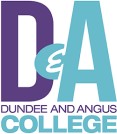 Finance & Property CommitteeTuesday 5 September 2023 at 5.00pm Room A625, Kingsway Campus (MS Teams option available)AGENDAWELCOMEAPOLOGIESDECLARATIONS OF CONNECTION & INTERESTMINUTE OF THE PREVIOUS MEETING – 30 May 2023     Paper A for approvalMATTERS ARISINGPaper B for notingFINANCEFinancial SustainabilityManagement Accounts & Forecast OutturnFinance Forecast Return (FFR)Verbal updatePaper C for informationPaper D for informationSH/STBFBFINFRASTRUCTUREEstates UpdatePaper E for informationBGPROCUREMENT UPDATEPaper F for approvalBFSTRATEGIC RISK REGISTERRisk Register UpdateStrategic Risk Register (F&PC Extract only)Paper G for approvalSTCORPORATE SERVICES REPORTPaper H for informationSTDATE OF NEXT MEETING – Tuesday 5 December 2023 at 5.00pm in Room A605, Kingsway Campus (Joint meeting with Audit & Risk Committee)DATE OF NEXT MEETING – Tuesday 5 December 2023 at 5.00pm in Room A605, Kingsway Campus (Joint meeting with Audit & Risk Committee)